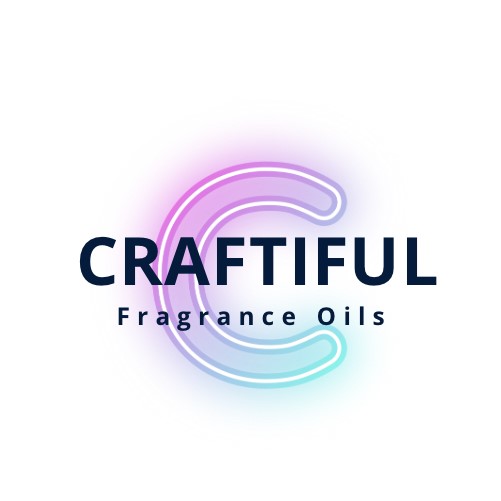 10% CLP IN A NON HAZARDOUS BASE Harmful to aquatic life with long lasting effects.Avoid release to the environment. Dispose of contents/container to approved disposal site, in accordance with local regulations.Contains 2,4-Dimethyl-3-cyclohexen-1-carboxaldehyde, 2-Methyl-3-(p-isopropylphenyl)propionaldehyde, Ethyl methylphenylglycidate, Geraniol, Linalool, alphaHexylcinnamaldehyde, d-Limonene. May produce an allergic reaction.
